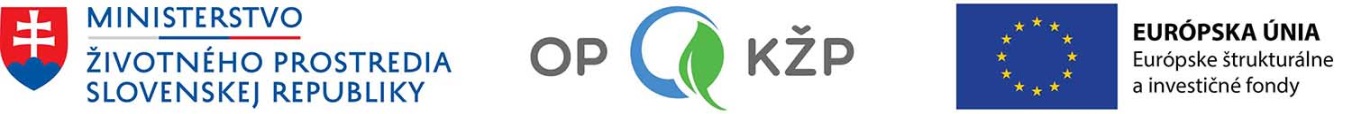 Čestné vyhlásenieDolu podpísaný/-á ........................................................ , týmto čestne vyhlasujem, že:som plne spôsobilý/-á na právne úkony v plnom rozsahu;mám znalosť platných právnych predpisov SR a EÚ, koncepčných a strategických dokumentov najmä v oblasti prevencie a manažmentu zosuvných rizík;mám vysokú mieru objektivity, čestnosti, diskrétnosti;som schopný/-á pracovať pod časovým tlakom a dodržiavať stanovené termíny.V .............................. dňa ..............................							..................................................................									    podpis